Химия 11 класс
Отборочный этап
2016-2017 учебный годЗАДАНИЕ 11) Дипептид аспартам, состоящий из остатков L-аспарагиновой кислоты 
и метилового эфира  L-фенилаланина, используется в пищевой промышленности в качестве низкокалорийного подсластителя. Рассчитайте массовую долю атомарного азота в аспартаме.РЕШЕНИЕ:  В соответствии с условием задачи составим формулу аспартама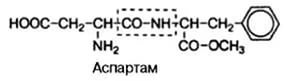 w(N) = 28/294 = 0,095;   9,5%2) В скелетной мускулатуре содержится в значительном количестве дипептид карнозин, проявляющий в эксперименте на животных ранозаживляющее действие и обладающий эффективностью при лечении катаракты. Рассчитайте массовую долю атомарного кислорода в карнозине, если известно, что данный дипептид образован β-аланином и L-гистидином.РЕШЕНИЕ: В соответствии с условием задачи составим формулу карнозина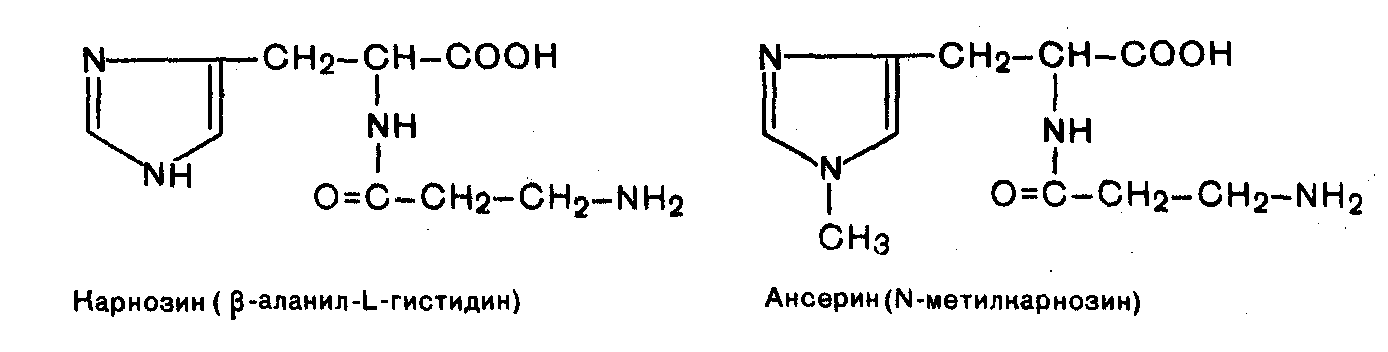 w(O) = 48/26 = 0,212;   21,2%ЗАДАНИЕ 21) Кальция лактат используется в медицинской практике в качестве источника ионов кальция и как антиаллергическое средство. 
В фармацевтической промышленности кальция лактат получают нейтрализацией молочной кислоты, образовавшейся в результате брожения глюкозы под влиянием молочнокислых бактерий при 35-45оС, порошком кальция карбоната. Рассчитайте массу лактата кальция, которая может быть получена из 360 кг глюкозы с выходом 75% на каждой стадии.РЕШЕНИЕ: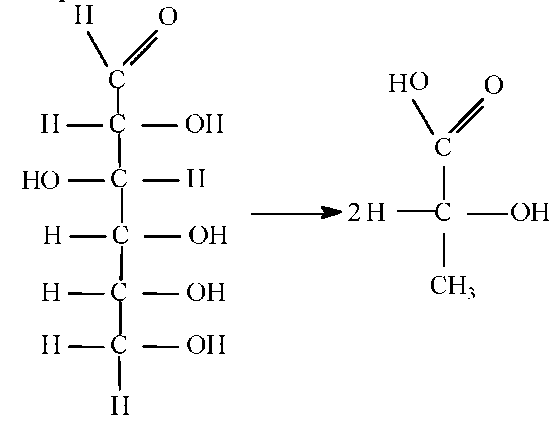 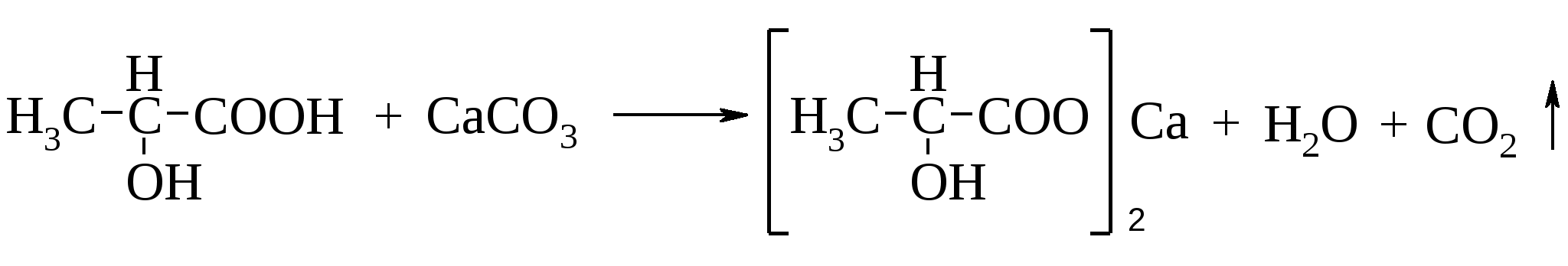 Рассчитаем исходное количество глюкозы: n(C6H12O6) = 2000 моль; n(CH3CH(OH)COOH) = 2n(C6H12O6) = 4000 мольn(CH3CH(OH)COOH) = 4000·75/100 = 3000 мольn( (CH3CH(OH)COO)2Ca) = 0,5n(CH3CH(OH)COOH) = 1500 мольn = 1500·75/100 = 1125 мольm(кальция лактата) = 218·1125 = 245250 = 245,25 кг2) Кальция глюконат для нужд фармацевтической промышленности получают окислением глюкозы свободным бромом, с последующей нейтрализацией продукта окисления порошком кальция карбоната. Рассчитайте массу глюкозы, необходимую для производства 1290 гр. кальция глюконата с выходом 80% на каждой стадии.РЕШЕНИЕ: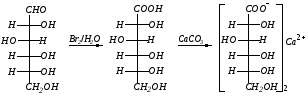 n(кальция глюконата) = 3 моль n(кальция глюконата теор.) = 3·100/80 = 3,75 мольn(глюконовой ктслоты) = 2n(кальция глюконата) = 7,5 мольn(глюконовой кислоты теор.) = 7,5·100/80 = 9,375 мольm(C6H12O6) = 1687,5 гЗАДАНИЕ 31) При нагревании 13,35 г неизвестной природной α-аминокислоты до 180 оС  получено циклическое органическое соединение и выделилось 5,58 л газа (измеренного при 180оС и нормальном давлении). Определите строение неизвестной аминокислоты, рассчитайте массу 12,6% раствора азотной кислоты, способной вступить в реакцию солеобразования с  17,8 г данной аминокислоты, и составьте уравнения протекающих реакций.РЕШЕНИЕ:При нагревании неизвестной аминокислоты протекает следующая реакция:Выделившийся при 180оС  газ – пары воды. Как следует из уравнения реакции, количество вещества воды равно количеству вещества аминокислоты.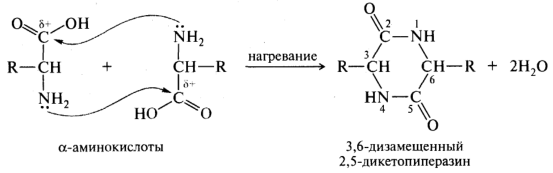 n(Н2О) = PV/RT = 101,3·5,58/ (8,31·453) = 0,15 мольn(аминокислоты) = n(H2O) = 0,15 мольM(аминокислоты) = 13,35/0,15 = 89 г/мольM(R) = 89-74 = 15 г/моль Таким образом, неизвестная природная аминокислота – аланин.H2N-CH(CH3)-COOH + HNO3 = HNO3·H2N-CH(CH3)-COOHn(H2N-CH(CH3)-COOH) = 17,8/89 = 0,2n(HNO3) = 0,2m(HNO3) = 12,6m(р-ра HNO3) = 100 г2) При нагревании 8,25 г неизвестной природной α-аминокислоты до 180оС  получено циклическое органическое соединение и выделилось 1,86 л газа 
(измеренного при 180оС и нормальном давлении). Определите строение неизвестной аминокислоты, рассчитайте массу 5% раствора гидроксида натрия, способной вступить в реакцию солеобразования с  16,5 г данной аминокислоты, и составьте уравнения протекающих реакций.РЕШЕНИЕ:При нагревании неизвестной аминокислоты протекает следующая реакция: Выделившийся при 180оС  газ – пары воды. Как следует из уравнения реакции, количество вещества воды равно количеству вещества аминокислоты.n( Н2О) = PV/RT = 101,3·1,86/ (8,31·453 = 0,05 мольn(аминокислоты) = n(H2O) = 0,05 мольM(аминокислоты) = 8,25/0,05 = 165 г/мольM(R) = 165-74 = 91 г/моль Таким образом, неизвестная природная аминокислота – фенилаланин.H2N-CH(CH2С6Н5)-COOH + NaOH = H2N-CH(CH2C6H5)-COONa + H2On( H2N-CH(CH2C6H5)-COOH) = 16,5/165 = 0,1 моль n(NaOH) = 0,1 мольm(NaOH) = 4 гm(р-ра NaOH) = 80 гЗАДАНИЕ 41) Смесь первичных аминов, содержащая равные массы этиламина, пропиламина и метиламина под действием азотистой кислоты образует газ, способный прореагировать с 14 г лития. Эта же смесь реагирует 
с достаточным количеством бромоводородной кислоты. Рассчитайте массовые доли бромидов в полученной смеси. РЕШЕНИЕ:Составим уравнения реакций первичных аминов с азотистой кислотой:C2H5NH2 + HNO2 = C2H5OH + N2 + H2O2)   C3H7NH2 + HNO2 = C3H7OH + N2 + H2O3)   CH3NH2 + HNO2 = CH3OH + N2 + H2OГазообразный азот реагирует с литием при комнатной температуре 
с образованием нитрида лития:4) N2 + 6Li= 2Li3NПо условию m(C2H5NH2) = m(C3H7NH2) = m(CH3NH2) = x грассчитаем количества вещества исходных аминов:n(C2H5NH2) = m/M = x/45 = 0,0222x мольn(C3H7NH2) = x/59 = 0,0169x мольn(CH3NH2) = x/31 = 0,0323x мольрассчитаем количество вещества лития и прореагировавшего с ним азота:n(Li) = 2 моль; n(N2) = 1/6n(Li) = 0,333 моль0,0714x = 0,333 x = 4,7 гn(C2H5NH2) = 4,7/45 = 0,104 мольn(C3H7NH2) = 0,08 мольn(CH3NH2) = 0,152 моль5) C2H5NH2 + HBr = C2H5NH3Br6) C3H7NH2 + HBr = C3H7 NH3Br7) CH3NH2 + HBr = CH3NH3Brm(C2H5NH3Br) = 13,1 гm(C3H7NH3Br) = 11,2 гm(CH3NH3Br) = 17,0 гm(смеси) = 41,3 гw(C2H5NH3Br) = 31,7%w(C3H7NH3Br) = 27%w(CH3NH3Br) = 41,3%2) Смесь метаналя, пропаналя и метановой кислоты с равными массовыми долями  при сгорании образует углекислый газ в количестве, необходимом для растворения 50 г карбоната кальция. Рассчитайте массу осадка, образующегося при обработке исходной смеси аммиачным раствором оксида серебра. РЕШЕНИЕ:
Составим уравнения протекающих реакций:HCOH + O2 = CO2 + H2OC2H5COH + 4O2 = 3CO2 + 3H2OHCOOH + 0,5O2 = CO2 + H2OCO2 + CaCO3 + H2O = Ca(HCO3)2n(CaCO3) = 50/100 = 0,5n(CO2) = n(CaCO3) = 0,5m(HCOH) = m(C2H5COH) = m(HCOOH) = x0,033x + 0,052x + 0,022x = 0,5x = 4,673HCOH + 4[Ag(NH3)2]OH = (NH4)2CO3 + 4Ag + 6NH3 + 2H2OC2H5COH + 2[Ag(NH3)2]OH = C2H5COONH4 + 2Ag + 3NH3 + H2OHCOOH + 2[Ag(NH3)2]OH = (NH4)2CO3 + 2Ag + 2NH3 + H2On(Ag) = 0,99m(Ag) = 107Ответ: 107 гЗАДАНИЕ 51) В газообразном веществе, состоящем из четырёх химических элементов, анализом установлено содержание по массе углерода 23,904% и суммы двух галогенов 73,087%. Выведите возможную формулу вещества.РЕШЕНИЕ:Запишем предварительно формулу вещества CсXaX1bX2d. Количественные данные, касающиеся элементов, запишем в матрице, взяв мысленно 100 г вещества. Для неизвестного четвёртого элемента вычислим содержание 
по остатку в процентах:ω% = 100% –23,904% – 73,087% = 3,009%Элементом, массовое содержание которого в веществе в несколько раз меньше, чем содержание углерода, может быть только водород. Соотношение между углеродом и водородом в молях оказалось 1:1,5 (1,990:2,985 = 1:1,5). Это означает, что в молекуле должно быть чётное число атомов углерода, и действительное соотношение 2:3. Возьмём простейший случай С2Н3 (последняя строка в матрице). Из рассуждений следует, что искомым веществом может оказаться галогензамещённый этан с тремя атомами галогенов.У смеси галогенов Mср = 73,087/2,985 = 24,362 г/мольСредняя молярная масса галогенов Х1 и Х2 находится между значениями для фтора и хлора, причём ближе к фтору, т.е. фтора в молекуле больше, чем хлора. Это приводит к формуле C2H3F2Cl.Проверку можно провести по суммарному процентному содержанию галогенов. Считаем округлённо:ω% = (2·19+35,5)·100%/(2·19+35,5+2·12+3·1)=73,1%Результат проверки совпадает с данными условия. Предположения подтвердились.Ответ: C2H3F2Cl (М = 100,495)2) В жидкости с невысокой температурой кипения, состоящей из четырёх химических элементов, анализом установлено содержание по массе углерода 27,192% и суммы двух галогенов 69,765%. Выведите возможную формулу вещества.РЕШЕНИЕ:Запишем предварительно формулу вещества CсXaX1bX2d. Количественные данные, касающиеся элементов, запишем в матрице, взяв мысленно 100 г вещества. Для неизвестного четвёртого элемента вычислим содержание 
по остатку в процентах:ω% = 100% –27,192% – 69,765% = 3,043%Элементом, массовое содержание которого в веществе в несколько раз меньше, чем содержание углерода, может быть только водород.Оказалось, что в веществе количество водорода на 1/3 превышает количество углерода. Можно допустить в этом веществе содержание трёх атомов углерода на молекулу, что даёт первую часть формулы С3Н4. Производное пропена содержало бы 2 атома галогенов, а производное пропана – четыре атома галогенов.Проверим вариант производного пропена С3Н4Х1Х2. Количество вещества галогенов в 2 раза меньше, чем количество вещества водорода, т.е. 3,019/2=1,5095, откуда получим Мср галогенов: 69,765/1,5095 = 46,217, что не является средним арифметическим для любой пары галогенов. Этот вариант отпадает.Перейдём к случаю производного пропана С3Н4Х1bХ2d. Атомов галогенов столько же, сколько атомов водорода (этот вариант внесён в матрицу). Отсюда получается Мср галогенов 69,765/3,019 = 23,109. Полученное значение находится между атомными массами фтора и хлора, но ближе 
к фтору. Это значит, что фтора в молекуле больше, чем хлора, 
и единственная возможная формула вещества С3Н4F3Cl.Проверку можно провести по суммарному процентному содержанию галогенов. Считаем округлённо: ω% = (3·19+35,5)·100%/(3·19+35,5+3·12+4·1) = 69,8%Результат проверки совпадает с данными условиями. Предположения подтвердились.Ответ: C3H4F3Cl (кип. 45,1;  М = 132,512)ЗАДАНИЕ 61) При сгорании смеси изопропилового спирта и пропионовой кислоты получено 621 кДж теплоты. Рассчитайте количество теплоты, которое может быть получено при сгорании 1 моль изопропилового спирта, если при сгорании 1 г пропионовой кислоты выделяется 20,62 кДж теплоты, а объём кислорода, пошедшего на сжигание исходной смеси в 1,4 раза больше объёма, образовавшегося при сжигании данной смеси углекислого  газа. Известно также, что масса трубки  с порошком  оксида фосфора (IV) после пропускания через неё продуктов сгорания возросла на 22,18 г.РЕШЕНИЕ: 1) C3H7OH + 4,5O2 = 3CO2 + 4H2O 2) C2H5COOH + 3,5O2 = 3CO2 + 3H2On(C3H7OH) = x ; n(C2H5COOH) = yn(O2)(1) = 4,5x;  n(CO2)(1) = 3x; n(H2O)(1) = 4xn(O2)(2) = 3,5y; n(CO2)(2) = 3y; n(H2O)(2) = 3yV(O2)/V(CO2) = 1,4; n(O2)/n(CO2) = 1,44,5x + 3,5y = 1,4(3x + 3y)n(H2O) = 22,18:18 = 1,2324x + 3y = 1,2323x = 2,333y; y = 0,0999 = 0,1; x = 0,233n(C2H5COOH) = 1:74 = 0,0135; Q = 0,1·20,62/0,0135 = 152,74Q = 621 – 152,74 = 468,26468,26 – 0,233Q – 1Q = 20102) При сгорании метановой и этановой кислот выделилось 243 кДж теплоты. Известно, что объём образовавшегося углекислого газа на 25% больше объёма кислорода,  затраченного на сжигание данной смеси, а масса трубки 
с концентрированной серной кислотой после пропускания через неё продуктов сгорания данной смеси возросла на 12 г. Рассчитайте, какое количество теплоты образуется при сгорании 1 г этановой кислоты, если установлено, что при сгорании 1 моль метановой кислоты образуется 
255 кДж.РЕШЕНИЕ:Составим уравнения горения исходных веществ:1) CH3COOH + 2O2 = 2CO2 + 2H2O2) HCOOH + 0,5O2 = CO2 + H2O Пусть n(CH3COOH) = x моль; n(HCOOH) = y мольТогда n(O2)(1) = 2x моль; n(CO2)(1) = 2x моль; n(H2O)(1) = 2x мольn(O2)(2) = 0,5 y мольn(CO2)(2) = y моль; n(H2O)(2) = y моль Т.к. объём образовавшегося углекислого газа больше объёма кислорода, пошедшего на сгорание на 25%, то и количество вещества углекислого газа больше количества вещества кислорода на 25%, т.е.n(CO2) = n(O2) + 0,25 n(O2)2x + y = 2x + 0,5y + 0,25(2x + 0,5y)x = 0,75yМасса воды, поглощённой концентрированной серной кислотой 12 г, следовательно:n(H2O) = 12:18 = 0,6672x + y = 0,667; x = 0,75yy = 0,2668 моль; x = 0,2001 моль Рассчитаем количество теплоты, образовавшейся при сгорании исходного количества метановой кислоты:Q = 0,2668·255/1 = 68,034 кДжРассчитаем количество теплоты, выделившейся при сгорании исходного количества уксусной кислоты:Q = 243 – 68,034 = 174,966 кДжРассчитаем количество теплоты, образующейся при сгорании 1 г уксусной кислоты:Q = 174,966·0,01667/0,2001 = 14,6 кДжЗАДАНИЕ 71) Напишите уравнения реакций, соответствующих следующим превращениям, укажите условия проведения реакций.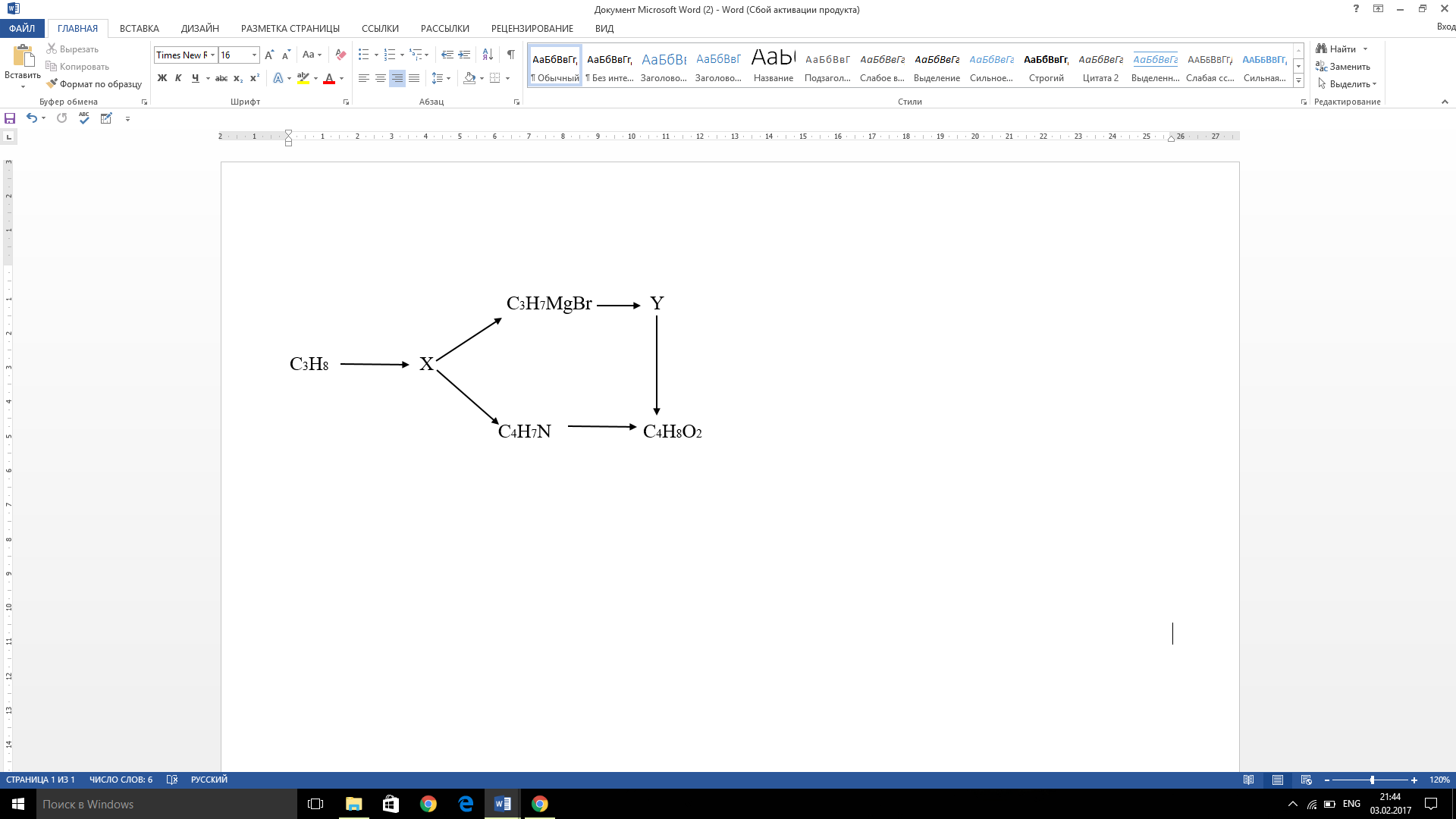 РЕШЕНИЕ:
1) C3H8 + Br2 = (CH3)2CHBr + HBr2) (CH3)2CHBr + KCN = KBr + (CH3)2CHCN3) (CH3)2CHCN + 2H2O + 2HCl = (CH3)2CHCOOH + NH4Cl4) (CH3)2CHBr + Mg = (CH3)2CHMgBr5) (CH3)2CHMgBr + CO2 = (CH3)2CHCOOMgBr6) (CH3)2CHCOOMgBr +HBr = MgBr2 + (CH3)2CHCOOHx = (CH3)2CHBr y = (CH3)2CHCOOMgBr2) Напишите уравнения реакций, соответствующих следующим превращениям, укажите условия проведения реакций.
РЕШЕНИЕ: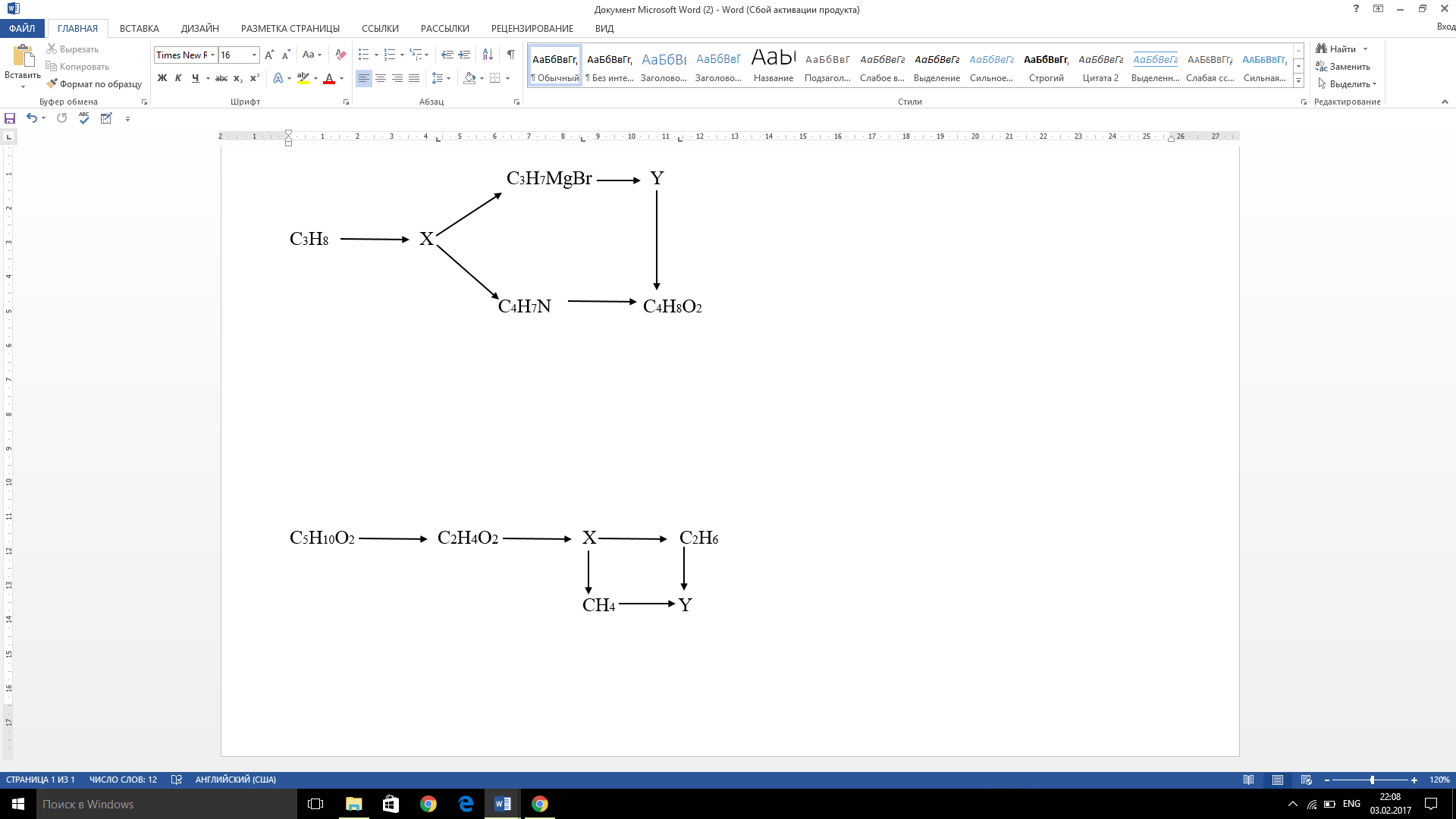 1) CH3COOC3H7 + H2O =CH3COOH + C3H7OH2) CH3COOH + NaOH = CH3COONa + H2O3) CH3COONa + NaOH = CH4 + Na2CO34) CH4 + Br2 = CH3Br + HBr5) 2CH3Br + 2Na = 2NaBr + C2H66) 2CH3COONa + 2H2O = C2H6 + 2NaOH + 2CO2 + H2x = CH3COONay = CH3BrЗАДАНИЕ 81) Напишите уравнения реакций, соответствующих следующим превращениям, укажите условия проведения реакций.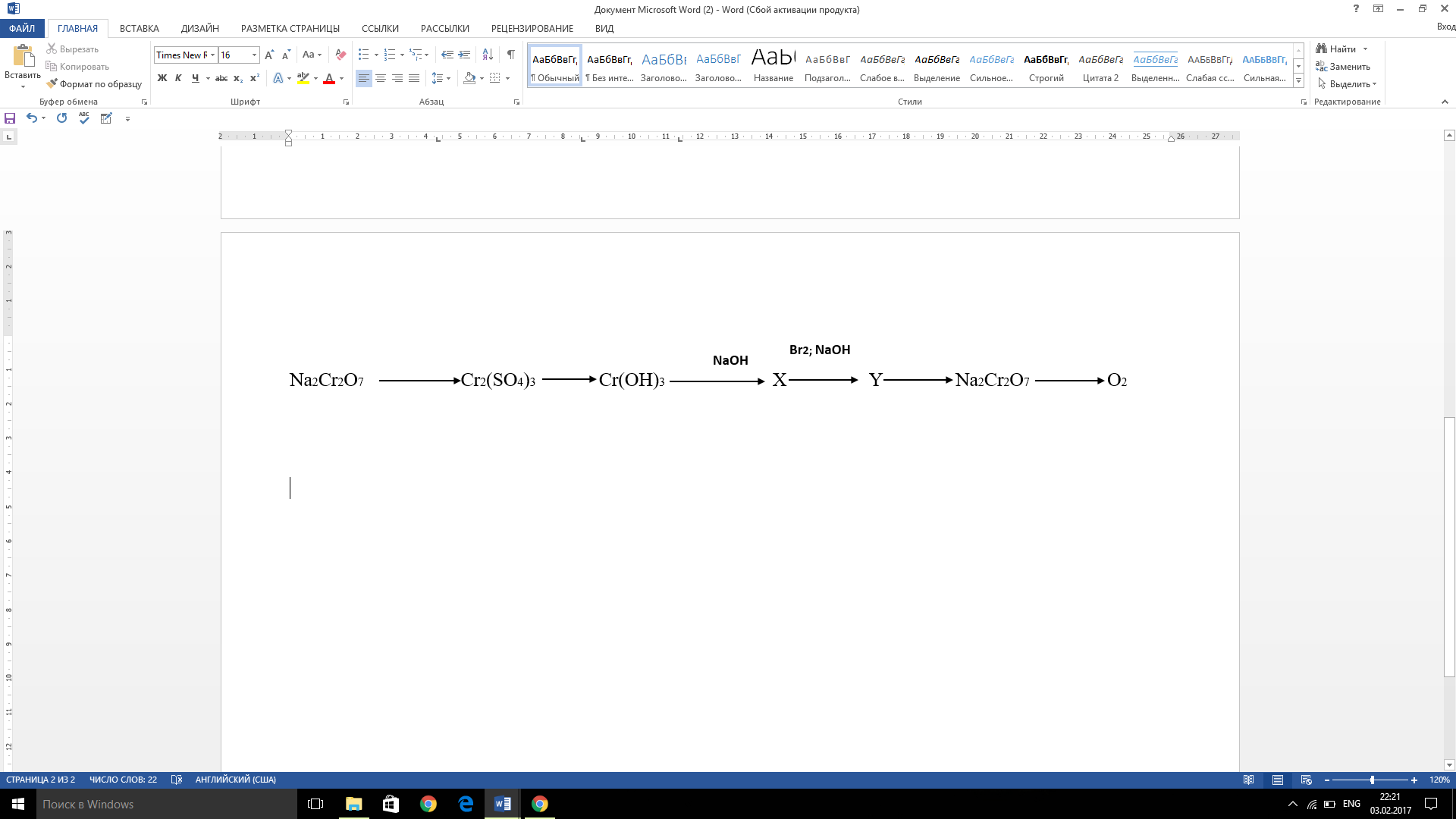 РЕШЕНИЕ:1) Na2Cr2O7 + 3Na2SO3 + 4H2SO4 = Cr2(SO4)3 + 4Na2SO4 + 4H2O2) Cr2(SO4)3 + 6NaOH = 2Cr(OH)3 + 3Na2SO43) Cr(OH)3 + 3NaOH = Na3[Cr(OH)6]4) 2Na3[Cr(OH)6] + 3Br2 + 4NaOH = 2Na2CrO4 + 6NaBr + 8H2O5) 2Na2CrO4 + H2SO4 = Na2Cr2O7 + Na2SO4 + H2O6) 4Na2Cr2O7 = 4 Na2CrO4 + 2Cr2O3 + 3O2x = Na3[Cr(OH)6]y = Na2CrO4             2) Напишите уравнения реакций соответствующих следующим превращениям, укажите условия проведения реакций.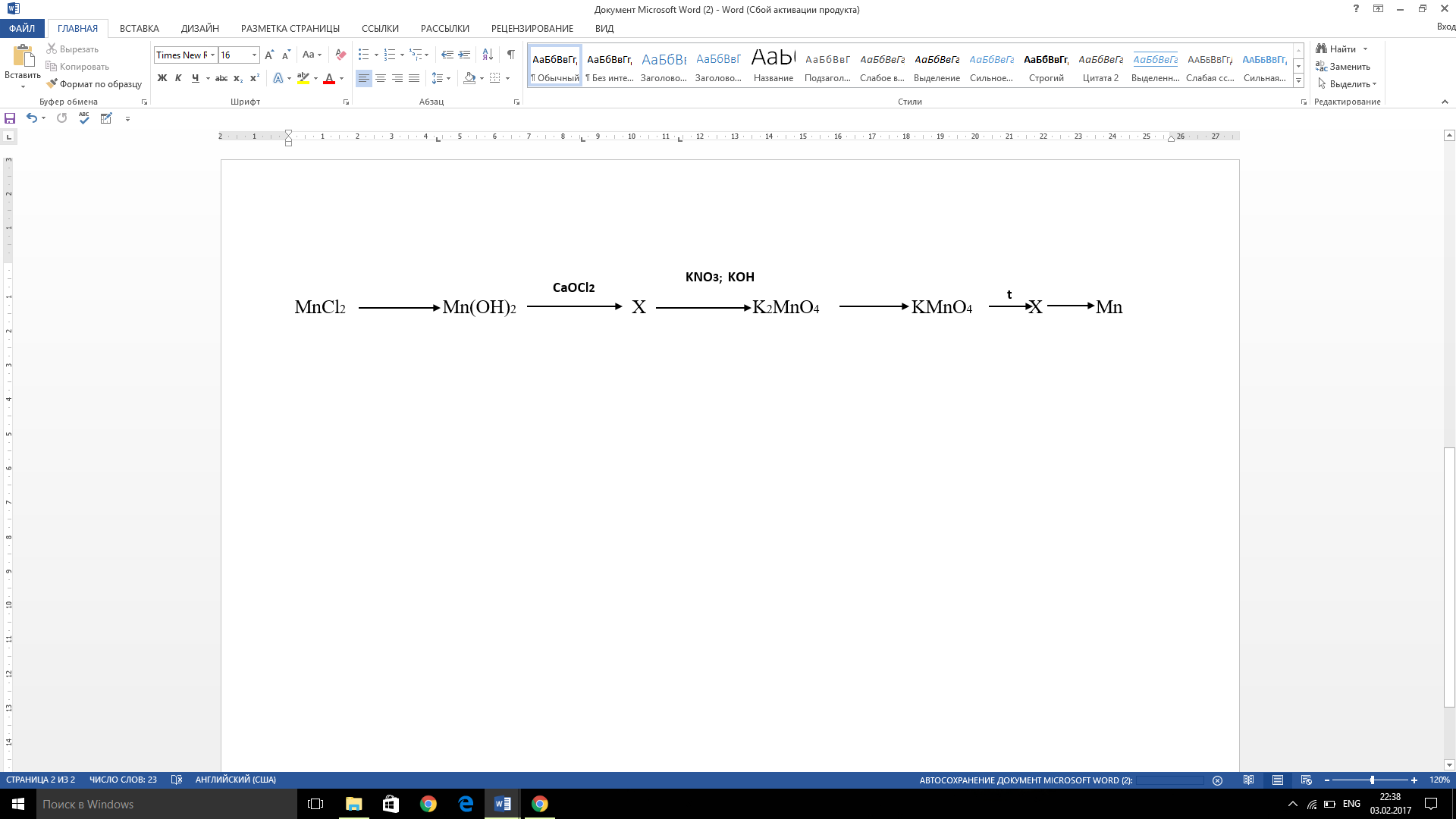 РЕШЕНИЕ:1) MnCl2 + 2NaOH = Mn(OH)2 + NaCl2) Mn(OH)2 + CaOCl2 = MnO2 + CaCl2 + H2O3) MnO2 + KNO3 + 2KOH = K2MnO4 + KNO2 + H2O 4) 2K2MnO4 + Cl2 = 2 KMnO4 + 2KCl5) 2KMnO4 = K2MnO4 + MnO2 + O26) 3MnO2 + 4 Al = 2Al2O3 + Mnx = MnO2ЗАДАНИЕ 91) При прокаливании технической смеси м = 150 г, содержащей бертолетову соль и калия перманганат выделилось 18,6 л газа (измеренного при 17oС 
и давлении 779 мм рт. ст.). На взаимодействие с исходной смесью той же массы в сернокислой среде было затрачено 2 л раствора сульфата железа 
с молярной концентрацией 2,2 моль/л. Рассчитайте массовые доли солей 
и примесных веществ в исходном техническом образце.РЕШЕНИЕ:Составим уравнения термического разложения бертолетовой соли и калия перманганата:1) 2KClO3 = 2KCl + 3O22) 2KMnO4 = K2MnO4 + MnO2 + O2Рассчитаем объём и количество выделившегося при термолизе кислорода:760·V/273 = 779·18,6/290;   V = 17,947 л;n(O2) = 0,8 мольПусть n(KClO3) = x мольn(KMnO4) = y моль; тогда количество вещества, выделившегося 
в 1 и 2 реакциях кислорода составит соответственно:n(O2)(1) = 1,5n(KClO3) = 1,5x мольn(O2)(2) = 0,5n(KMnO4) = 0,5y моль1,5x +0,5y = 0,8Составим уравнения реакций исходных солей с сульфатом железа (II) 
в сернокислом растворе:1) KClO3 + 6 FeSO4 + 3H2SO4 = 3Fe2(SO4)3  + KCl + 3H2O2) 2KMnO4 + 10FeSO4 + 8H2SO4 = 5Fe2(SO4)3 + 2MnSO4 + K2SO4 + 8H2OРассчитаем количество вещества сульфата железа, затраченного 
на взаимодействие с исходными веществами:n(FeSO4) = c·V = 4,4 мольn(FeSO4)(3) = 6 n(KClO3) = 6x мольn(FeSO4)(4) = 5n(KMnO4) = 5y мольРешим систему уравнений:6x + 5y = 4,41,5x + 0,5y = 0,8x = 0,4 моль; m(KClO3) = n·M = 0,4·122,5 = 49 г;y = 0,4 моль; m(KMnO4) = 0,4·158 = 63,2 гРассчитаем массовые доли бертолетовой соли, калия перманганата 
и примесных веществ в техническом образце:w(KClO3) = 49/150 = 0,327;  32,7%w(KMnO4) = 63,2/150 = 0,421;  42,1%w(примесей) = 25,2%2) При прокаливании технической смеси массой 50 г, содержащей калия дихромат и калия перманганат выделилось 3,055 л газа (измеренного при 
27oС и 102 кПа). На взаимодействие с той же смесью в сернокислой среде потребовалось 500 мл раствора с концентрацией калия иодида 2,2 моль/л. Рассчитайте массовые доли солей в исходном техническом образце, а также содержание в нём (в %) примесных веществ.РЕШЕНИЕ:1) 4K2Cr2O7 = 4K2CrO4 + 2Cr2O3 + 3O2 2) 2KMnO4 = K2MnO4 + MnO2 + O2       n(O2) = p·V/R·T = 0,125n(K2Cr2O7) = x; n(O2)(1) = 0,75xn(KMnO4) = y; n(O2)(2) = 0,5y0,75x + 0,5y = 0,1253) 10KI + 2KMnO4 + 8H2SO4 = 5I2 +2MnSO4 + 6K2SO4 + 8H2O 4) 6KI + K2Cr2O7 + 7H2SO4  = 3I2 + Cr2(SO4)3 + 7H2O + 4K2SO4  n(KI) = c·V = 1,15x + 6y = 1,10,75x + 0,5y = 0,125х= 0,1y= 0,1m(KMnO4) = 15,8m(K2Cr2O7) = 29,4w(KMnO4) = 31,6%w(K2Cr2O7) = 58,8%w( примесей) = 9,6%ЗАДАНИЕ 101) Анестезин, представляющий собой этиловый эфир пара-аминобензойной кислоты, используется в медицине в качестве местноанестезирующего средства. Содержание действующего вещества в препарате должно быть 
не менее 99,5%. Для количественного определения содержания анестезина 
в препарате используют нитритометрическое титрование согласно методике: навеску препарата массой 0,20 г помещают в колбу и растворяют в смеси 
10 мл воды и 10 мл раствора хлороводородной кислоты (избыток). Полученный раствор очень медленно при постоянном перемешивании титруют раствором нитрита натрия с концентрацией 0,10 моль/л при охлаждении. В качестве индикатора используют иодкрахмальную бумагу – фильтровальную бумагу, пропитанную водными растворами крахмала 
и иодида калия. Титрование прекращают при появлении синего окрашивания иодкрахмальной бумаги. На титрование было израсходовано 11,90 мл раствора нитрита натрия. Напишите уравнения реакций, лежащих в основе данного метода количественного определения анестезина. Рассчитайте массовую долю (в %) анестезина в лекарственном препарате и сделайте вывод о его соответствии требованиям.РЕШЕНИЕ:1) H2N – C6H4 – COOC2H5 + NaNO2 + 2HCl → (N ≡ N – C6H4 – COOC2H5) + Cl-  + NaCl + 2H2O2) 2NaNO2 + 2 KI + 4 HCl → I2 + 2NO + 2NaCl + 2KCl + 2H2Oν(анестезина) = ν(NaNO2) = 11,90·0,1 = 1,19 ммольm(анестезина) = 1,19·165 = 196,35 мгω = 196,35/200,0 = 0,982 (98,2%) –  не соответствует требованиям2) Раствор формальдегида с массовой долей 36,5–37,5%  используется 
в медицине в качестве дезинфицирующего и антисептического средства. Для определения содержания формальдегида в препарате используют иодометрическое титрование согласно методике: навеску препарата массой 1,00 г помещают в мерную колбу на 100 мл и объём доводят водой до метки. 1,00 мл полученного раствора помещают в колбу с притёртой пробкой 
и добавляют 4,00 мл раствора иода с концентрацией 0,050 моль/л, 5 мл  раствора гидроксида натрия (избыток) и оставляют в тёмном месте. Затем 
в колбу добавляют 5 мл раствора серной кислоты (избыток) и выделившийся иод титруют раствором тиосульфата натрия с концентрацией 0,10 моль/л 
в присутствии крахмала до обесцвечивания. На титрование было израсходовано 1,55 мл раствора тиосульфата натрия. Напишите уравнения реакций, лежащих в основе данного метода количественного определения формальдегида. Рассчитайте массовую долю (в %) формальдегида 
в лекарственном препарате и сделайте вывод о его соответствии требованиям.РЕШЕНИЕ:1) I2 + 2 NaOH → NaIO + NaI + H2O2) CH2O + NaIO + NaOH →  HCOONa + NaI + H2O3) NaIO + NaI + H2SO4 → I2 + Na2SO4 + H2O4) I2 + 2Na2S2O3 → 2NaI + Na2S4O6Всего образовалось гипоиодита: ν(NaIO) = ν(I2) = 4,00 · 0,05 = 0,2 ммольν(Na2S2O3) = 1,55·0,1 = 0,155 ммольОсталось после реакции с формальдегидом: ν(NaIO) = 0,155/2 = 0,0775 ммоль Израсходовано на реакцию с формальдегидом:  ν(NaIO) = 0,2 – 0,0775 = 0,1225 ммоль ν(CH2O) = 0,1225 ммольm(CH2O) = 0,1225·30 = 3,675 мг – в 1 мл раствораm(CH2O) = 3,675·100 /1000  = 0,3675 г – в 100 мл раствораω (CH2O) = 0,3675·100/1,00 = 36,75%   – соответствует требованиямСХ=НХ1+Х2M12,0111,008Мср = 24,362m, г23,9043,00973,087n, моль1,9902,985      →2,985n/ nмин11,51,52n/ nмин23             →3СХ=НХ1+Х2M12,0111,008Мср = 23,109m, г27,1923,04369,765n, моль2,2643,019      →3,019n/ nмин11,33341,33343n/ nмин34             →4